پرسشنامه بيمه ماشين‌آلات و تجهيزات پيمانكاران (C.P.M)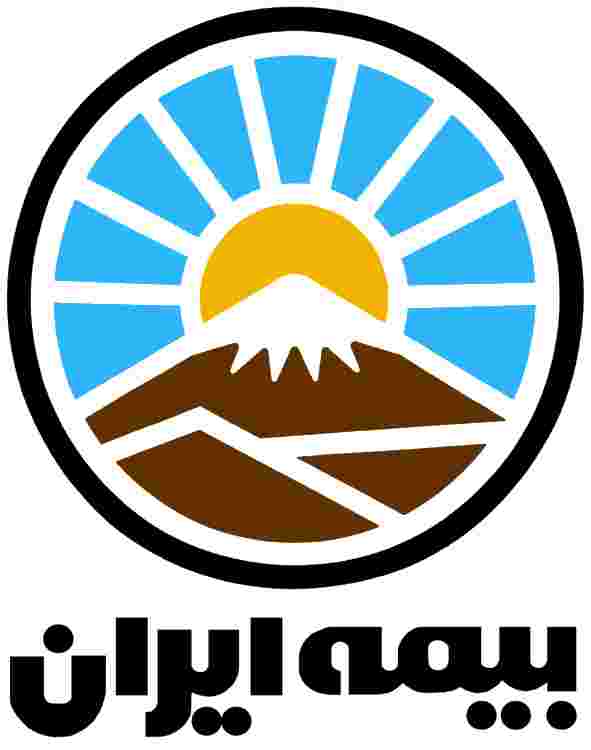 پرسشنامه بيمه ماشين‌آلات و تجهيزات پيمانكاران (C.P.M)"صفحه 1 از 2"نام و نشاني بیمه گذار:                                                                               تلفن:                 فكس:نوع کاری که ماشینآلات و تجهیزات در آن فعالیت میکنند:نوع ماشینآلات:ماشینآلات ساختمانی، حفاری نفت یا گاز   ماشینآلات حفاری آب   سایر ماشینآلاتمدت مورد درخواست برای پوشش بيمه ای:          روز از تاریخ                 تا تاریخآدرس محدوده جغرافيائي فعالیت ماشینآلات:                                                                              تلفن:                 فکس:آيا قبلاً بيمه ماشين‌آلات و تجهيزات پيمانكاران داشته‌ايد؟   بلي   خيردرصورت مثبت بودن پاسخ، براي كدام رديفهاي فهرست ماشين‌آلات در صفحه "2" و نزد كدام شركت بيمه:7- آيا مایلید در هنگام بروز خسارت هزينه‌هاي اضافي براي اضافه كاري، كاردرشب، كار درايام تعطيل یا هزینه حمل سریع نیز تحت پوشش باشد؟   بلي   خير   هزینه اضافی حمل هوائی؟   بلي   خير8- آیا ماشین‌آلات و تجهیزات مورد بیمه تمام یا قسمتی اجاره شده است؟   بلي   خيراگر چنین است لطفاً نام آن ماشین‌آلات و نام و آدرس مالکین آنها را ذکر نمائید:9- چه پوششهای اضافی دیگری مورد درخواست میباشد؟ حمل داخلیپوشش ماشینآلاتی که در زیرزمین کار میکنند   اموال مجاور  ارزش اموال مجاور (ريال):                      غرامت جانی اشخاص ثالث برای هر نفر (ريال):                    غرامت جانی اشخاص ثالث برای چند نفر (ريال):               خسارت مالی ثالث (ريال):سایر (لطفاً نام ببرید):                                                       10- آیا ماشینآلات مورد تقاضا برای پوشش بیمهای نو میباشد؟   بلی   خیردرصورت پاسخ منفی چند سال از عمر کاری این ماشینآلات میگذرد:تذکر: خطرات تحت پوشش این بیمه‌نامه با منشأ بیرونی میباشد و تأکید میگردد خسارتهای شکست مکانیکی قطعات داخلی در حین انجام کار در این بیمه‌نامه پوشش ندارد.11- آیا ماشینآلات مورد تقاضا قبلاً خسارتی داشتهاند؟  بلی   خیردرصورت پاسخ مثبت لطفاً توضیح دهید: لطفاً مشخصات و ارزش ماشینآلات مورد تقاضا برای پوشش بیمهای را در جدول صفحه "2" ذکر نمائید:"صفحه 2 از 2""صفحه 2 از 2""صفحه 2 از 2""صفحه 2 از 2"مشخصات ماشين‌آلات و تجهيزات درخواست شده براي بيمه ماشين‌آلات پيمانكارانمشخصات ماشين‌آلات و تجهيزات درخواست شده براي بيمه ماشين‌آلات پيمانكارانمشخصات ماشين‌آلات و تجهيزات درخواست شده براي بيمه ماشين‌آلات پيمانكارانمشخصات ماشين‌آلات و تجهيزات درخواست شده براي بيمه ماشين‌آلات پيمانكارانردیفنام ماشین‌آلات به تفکیک(شامل نوع، مدل، سازنده، ظرفیت، شماره سریال)سال ساختمبالغ بیمه شده1(واحد پول:       )جمع مبالغ مورد بیمه:جمع مبالغ مورد بیمه:جمع مبالغ مورد بیمه:(1) مبلغ مورد بیمه باید شامل ارزش روز جایگزینی اقلام مورد بیمه با اقلام نو از همان نوع و ظرفیت مشتمل بر هزینه حمل، حقوق و عوارض گمرکی و هزینه نصب (درصورت وجود) باشد درغیراینصورت خسارات جزئی به نسبت مبلغ بیمه شده به مبلغ نو پرداخت خواهد شد.(1) مبلغ مورد بیمه باید شامل ارزش روز جایگزینی اقلام مورد بیمه با اقلام نو از همان نوع و ظرفیت مشتمل بر هزینه حمل، حقوق و عوارض گمرکی و هزینه نصب (درصورت وجود) باشد درغیراینصورت خسارات جزئی به نسبت مبلغ بیمه شده به مبلغ نو پرداخت خواهد شد.(1) مبلغ مورد بیمه باید شامل ارزش روز جایگزینی اقلام مورد بیمه با اقلام نو از همان نوع و ظرفیت مشتمل بر هزینه حمل، حقوق و عوارض گمرکی و هزینه نصب (درصورت وجود) باشد درغیراینصورت خسارات جزئی به نسبت مبلغ بیمه شده به مبلغ نو پرداخت خواهد شد.(1) مبلغ مورد بیمه باید شامل ارزش روز جایگزینی اقلام مورد بیمه با اقلام نو از همان نوع و ظرفیت مشتمل بر هزینه حمل، حقوق و عوارض گمرکی و هزینه نصب (درصورت وجود) باشد درغیراینصورت خسارات جزئی به نسبت مبلغ بیمه شده به مبلغ نو پرداخت خواهد شد.تذکر: "شرکتهای بیمه به استناد قانون مکلف به وصول 5/1% مالیات بر ارزش افزوده و 5/1% عوارض شهرداریها و دهداریها از کلیه بیمه‌گذاران و واریز آن به حساب سازمان امور مالیاتی میباشند. لذا در مجموع 3٪ به حق بیمه محاسبه شده اضافه میگردد."ملاحظات (لطفاً هر توضیح اضافی را که لازم میدانید ذکر فرمائید):بدينوسيله اعلام مي‌دارد كليه اظهارات مندرج در اين پرسشنامه مقرون به صحت و منطبق با آخرين اطلاعات بيمه‌گذار مي‌باشد و همچنين موافقت دارد كه اين پرسشنامه اساس صدور بيمه‌نامه و جزء لاينفك آن قرار گيرد. بيمه‌گر فقط در چهارچوب شرايط و مقررات بيمه‌نامه مسئول است و خارج از آن تعهدي ندارد. بيمه‌گر متعهد است كليه اطلاعات فوق را محرمانه تلقي نمايد.تاریخ:                                               نام و مهر و امضای بیمهگذار:تذکر: "شرکتهای بیمه به استناد قانون مکلف به وصول 5/1% مالیات بر ارزش افزوده و 5/1% عوارض شهرداریها و دهداریها از کلیه بیمه‌گذاران و واریز آن به حساب سازمان امور مالیاتی میباشند. لذا در مجموع 3٪ به حق بیمه محاسبه شده اضافه میگردد."ملاحظات (لطفاً هر توضیح اضافی را که لازم میدانید ذکر فرمائید):بدينوسيله اعلام مي‌دارد كليه اظهارات مندرج در اين پرسشنامه مقرون به صحت و منطبق با آخرين اطلاعات بيمه‌گذار مي‌باشد و همچنين موافقت دارد كه اين پرسشنامه اساس صدور بيمه‌نامه و جزء لاينفك آن قرار گيرد. بيمه‌گر فقط در چهارچوب شرايط و مقررات بيمه‌نامه مسئول است و خارج از آن تعهدي ندارد. بيمه‌گر متعهد است كليه اطلاعات فوق را محرمانه تلقي نمايد.تاریخ:                                               نام و مهر و امضای بیمهگذار:تذکر: "شرکتهای بیمه به استناد قانون مکلف به وصول 5/1% مالیات بر ارزش افزوده و 5/1% عوارض شهرداریها و دهداریها از کلیه بیمه‌گذاران و واریز آن به حساب سازمان امور مالیاتی میباشند. لذا در مجموع 3٪ به حق بیمه محاسبه شده اضافه میگردد."ملاحظات (لطفاً هر توضیح اضافی را که لازم میدانید ذکر فرمائید):بدينوسيله اعلام مي‌دارد كليه اظهارات مندرج در اين پرسشنامه مقرون به صحت و منطبق با آخرين اطلاعات بيمه‌گذار مي‌باشد و همچنين موافقت دارد كه اين پرسشنامه اساس صدور بيمه‌نامه و جزء لاينفك آن قرار گيرد. بيمه‌گر فقط در چهارچوب شرايط و مقررات بيمه‌نامه مسئول است و خارج از آن تعهدي ندارد. بيمه‌گر متعهد است كليه اطلاعات فوق را محرمانه تلقي نمايد.تاریخ:                                               نام و مهر و امضای بیمهگذار:تذکر: "شرکتهای بیمه به استناد قانون مکلف به وصول 5/1% مالیات بر ارزش افزوده و 5/1% عوارض شهرداریها و دهداریها از کلیه بیمه‌گذاران و واریز آن به حساب سازمان امور مالیاتی میباشند. لذا در مجموع 3٪ به حق بیمه محاسبه شده اضافه میگردد."ملاحظات (لطفاً هر توضیح اضافی را که لازم میدانید ذکر فرمائید):بدينوسيله اعلام مي‌دارد كليه اظهارات مندرج در اين پرسشنامه مقرون به صحت و منطبق با آخرين اطلاعات بيمه‌گذار مي‌باشد و همچنين موافقت دارد كه اين پرسشنامه اساس صدور بيمه‌نامه و جزء لاينفك آن قرار گيرد. بيمه‌گر فقط در چهارچوب شرايط و مقررات بيمه‌نامه مسئول است و خارج از آن تعهدي ندارد. بيمه‌گر متعهد است كليه اطلاعات فوق را محرمانه تلقي نمايد.تاریخ:                                               نام و مهر و امضای بیمهگذار: